КАТАР                                                                           РЕШЕНИЕ« 05 »     августа     2020 год             	     № 67      		       «   05  »    августа       2020 годОб  утверждении порядка присвоения новых наименований и переименования улиц, площадей, элементов улично-дорожной сети и иных составных частей населенных пунктов  сельского поселения  Серафимовский сельсовет  муниципального района  Туймазинский район Республики БашкортостанРуководствуясь Федеральным законом от 06.10.2003 № 131-ФЗ «Об общих принципах организации местного самоуправления в Российской Федерации», Уставом сельского поселения, с целью упорядочения наименований улиц, площадей и иных территорий в сельском поселении Серафимовский сельсовет муниципального района Туймазинский район Республики Башкортостан, Совет сельского поселения Серафимовский сельсовет муниципального района Туймазинский район Республики Башкортостан  решил:1. Утвердить Порядок присвоения новых наименований и переименования улиц, площадей, элементов улично-дорожной сети и иных составных частей населенных пунктов муниципального образования (прилагается).2. Обнародовать настоящее решение в здании администрации и разместить постановление на официальном сайте сельского поселения Серафимовский сельсовет муниципального района Туймазинский район Республики Башкортостан в информационно-телекоммуникационной сети «Интернет». 3. Настоящее решение вступает в силу с момента подписания.Глава  сельского поселенияСерафимовский сельсоветмуниципального районаТуймазинский район РБ                                                               А.Н.Нелюбин Приложениек решению Совета сельского поселения Серафимовский сельсовет муниципального района Туймазинский район РБ от «____» _________ г. № ____ПОРЯДОКПРИСВОЕНИЯ НОВЫХ НАИМЕНОВАНИЙ И ПЕРЕИМЕНОВАНИЯ УЛИЦ, ПЛОЩАДЕЙ, ЭЛЕМЕНТОВ УЛИЧНО-ДОРОЖНОЙ СЕТИ И ИНЫХ СОСТАВНЫХ ЧАСТЕЙ НАСЕЛЕННЫХ ПУНКТОВ  СЕЛЬСКОГО ПОСЕЛЕНИЯ СЕРАФИМОВСКИЙ СЕЛЬСОВЕТ МУНИЦИПАЛЬНОГО РАЙОНА ТУЙМАЗИНСКИЙ РАЙОН РЕСПУБЛИКИ БАШКОРТОСТАН1. Общие положения1.1. Настоящий Порядок присвоения новых наименований и переименования улиц, площадей, элементов улично-дорожной сети и иных составных частей населенных пунктов сельского поселения Серафимовский сельсовет муниципального района Туймазинский район Республики Башкортостан (далее - Порядок) разработан в соответствии с Конституцией Российской Федерации, Градостроительным кодексом РФ, Федеральным законом от 06.10.2003 № 131-ФЗ «Об общих принципах организации местного самоуправления в Российской Федерации»,  Уставом сельского поселения Серафимовский сельсовет муниципального района Туймазинский район Республики Башкортостан.1.2. В настоящем Порядке используются следующие основные понятия:1.2.1. Наименования - имена собственные, присваиваемые улицам, площадям, элементам улично-дорожной сети, микрорайонам и иным составным частям населенных пунктов в сельском поселении Серафимовский сельсовет муниципального района Туймазинский район Республики Башкортостан (далее - элементы планировочной структуры), служащие для их выделения и распознавания.1.2.2. Инициаторы присвоения наименований (переименования) - субъекты, имеющие право на внесение предложений о присвоении наименований объектам (о переименовании объектов)  в сельском поселении Серафимовский сельсовет муниципального района Туймазинский район Республики Башкортостан в соответствии с пунктом 4.1 настоящего Порядка.1.3. В целях осуществления единой политики в области присвоения наименований элементам планировочной структуры присвоение указанных наименований и их изменение осуществляется решением Совета  сельского поселения Серафимовский сельсовет  муниципального района Туймазинский район Республики Башкортостан.1.4. Настоящий Порядок не распространяется на процедуру присвоения адресов объектам недвижимости, расположенным на территории сельского поселения Серафимовский сельсовет муниципального района Туймазинский район. Присвоение адресов объектам недвижимости, расположенным на территории  сельского поселения Серафимовский сельсовет муниципального района Туймазинский район Республики Башкортостан, производится на основании соответствующего порядка, утвержденного представительным органом  сельского поселения  Серафимовский сельсовет муниципального района Туймазинский район Республики Башкортостан.1.5. Настоящий Порядок не распространяется на увековечение памяти погибших при защите Отечества, которое регулируется Законом Российской Федерации от 14.01.1993 № 4292-1 «Об увековечении памяти погибших             при защите Отечества».2. Основные требования, предъявляемые к наименованию улиц,площадей и иных составных частей населенных пунктовв  сельском поселении Серафимовский сельсовет муниципального района Туймазинский район Республики Башкортостан 2.1. Наименования элементов планировочной структуры должны отвечать словообразовательным, орфографическим и стилистическим нормам современного русского и башкирского литературного языка, быть благозвучными, удобными для произношения, легко запоминающимися.2.2. Наименования объектов должны соответствовать географическим, историческим, градостроительным и иным особенностям соответствующей части территории  сельского поселения Серафимовский сельсовет муниципального района Туймазинский район Республики Башкортостан либо должны отражать важные для сельского поселения  события на территории, на которой расположен данный объект, либо увековечивать память лиц, имеющих выдающиеся достижения и особые заслуги перед Российской Федерацией, Республикой Башкортостан, муниципальным образованием сельское поселение Серафимовский сельсовет муниципального района Туймазинский район Республики Башкортостан.2.3. Новые наименования не должны повторять уже существующие наименования.2.4. Присвоение (изменение) наименований в честь выдающихся людей производится с учетом их деятельности и заслуг перед Российской Федерацией, Республикой Башкортостан, сельским поселением Серафимовский сельсовет муниципального района Туймазинский район Республики Башкортостан.3. Основания присвоения наименований, порядоких регистрации и учета3.1. Основаниями для присвоения наименований (переименования) элементов планировочной структуры в  сельском поселении Серафимовский сельсовет муниципального района Туймазинский район Республики Башкортостан  являются:3.1.1. Отсутствие наименования элемента планировочной структуры в  сельском поселении Серафимовский сельсовет муниципального района Туймазинский район Республики Башкортостан.3.1.2. Восстановление исторически сложившихся наименований элементов планировочной структуры в сельском поселении Серафимовский сельсовет муниципального района Туймазинский район Республики Башкортостан, имеющих особую культурно-историческую ценность.3.1.3. Устранение повторений в наименованиях элементов планировочной структуры в сельском поселении Серафимовский сельсовет муниципального района Туймазинский район Республики Башкортостан.3.1.4. Устранение наименований элементов планировочной структуры в сельском поселении Серафимовский сельсовет муниципального района Туймазинский район Республики Башкортостан с номерами или многословными словосочетаниями, вызывающими значительное неудобство для произношения.3.1.5. Иные основания в соответствии с действующим законодательством.4. Порядок внесения предложений о присвоении наименований(о переименовании) элементов планировочной структурыв    сельском поселении Серафимовский сельсовет муниципального района Туймазинский район  Республики Башкортостан4.1. Присвоение наименований элементам планировочной структуры в муниципальном образовании  и переименование соответствующих элементов планировочной структуры производится по предложению:а) главы  сельского поселения Серафимовский сельсовет муниципального района Туймазинский район Республики Башкортостан;б) депутатов Совета  сельского поселения Серафимовский сельсовет муниципального района Туймазинский район Республики Башкортостан;в) граждан Российской Федерации, имеющих постоянное место жительства на территории  сельского поселения Серафимовский сельсовет муниципального района Туймазинский район Республики Башкортостан и обладающих избирательным правом. Инициатива граждан по присвоению наименований элементам планировочной структуры в сельском поселении Серафимовский сельсовет муниципального района Туймазинский район Республики Башкортостан (переименованию элементов планировочной структуры) реализуется путем создания инициативной группы в количестве не менее 10 (десяти) человек;г) юридических лиц, зарегистрированных в установленном порядке и осуществляющих свою деятельность на территории  сельского поселения Серафимовский сельсовет муниципального района Туймазинский район Республики Башкортостан;д) общественных и иных организаций, в том числе органов территориального общественного самоуправления, осуществляющих свою деятельность на территории сельского поселения Серафимовский сельсовет муниципального района Туймазинский район Республики Башкортостан;е) иных лиц, обладающих правом нормотворческой инициативы в сельском  поселении Серафимовский сельсовет муниципального района Туймазинский район Республики Башкортостан.4.2. Предложения о присвоении наименований элементам планировочной структуры в сельском  поселении Серафимовский сельсовет муниципального района Туймазинский район Республики Башкортостан (о переименовании элементов планировочной структуры) вносятся лицами, указанными в п. 4.1 настоящего Порядка (далее - инициаторы), в Совет  сельского поселения Серафимовский сельсовет муниципального района Туймазинский район Республики Башкортостан в соответствии с Регламентом работы Совета  сельского поселения Серафимовский сельсовет муниципального района Туймазинский район  Республики Башкортостан.4.3. Инициаторы представляют следующие документы:4.3.1. Ходатайство о присвоении наименования элементу планировочной структуры в сельском поселении Серафимовский сельсовет муниципального района Туймазинский район Республики Башкортостан  (о переименовании элемента планировочной структуры), в котором содержатся следующие сведения:а) предполагаемое наименование элемента планировочной структуры в сельском  поселении Серафимовский сельсовет муниципального района Туймазинский район Республики Башкортостан;б) карта-схема, на которой обозначается расположение элемента планировочной структуры в сельском  поселении Серафимовский сельсовет муниципального района Туймазинский район Республики Башкортостан;в) сведения об инициаторах, предложивших присвоить наименование элементу планировочной структуры (переименовать элемент планировочной структуры):для органов местного самоуправления, юридических лиц, общественных и иных организаций, в том числе органов территориального общественного самоуправления, осуществляющих свою деятельность на территории сельского поселения Серафимовский сельсовет муниципального района Туймазинский район Республики Башкортостан - сведения, указанные на официальном бланке соответствующего инициатора;для депутатов Совета сельского поселения Серафимовский сельсовет муниципального района Туймазинский район Республики Башкортостан  - фамилия, имя, отчество, информация об избирательном округе, от которого избран депутат;для граждан - фамилия, имя, отчество, адрес, контактный телефон и другие данные (по желанию граждан);г) обоснование присвоения наименования (переименования) элементу планировочной структуры в сельском  поселении Серафимовский сельсовет муниципального района Туймазинский район Республики Башкортостан  в соответствии с п. 4.3.2 настоящего Порядка;д) при необходимости соответствующие архивные документы.4.3.2. Обоснование присвоения наименования (переименования) элемента планировочной структуры должно содержать указание на один из следующих факторов:а) какие важные для  сельского поселения Серафимовский сельсовет муниципального района Туймазинский район Республики Башкортостан события на территории, на которой расположен элемент планировочной структуры, отражает предполагаемое его наименование;б) какой вклад в развитие Российской Федерации, Республики Башкортостан, сельского поселения Серафимовский сельсовет муниципального района Туймазинский район Республики Башкортостан  внесли лица, чью память предлагается увековечить предлагаемым наименованием элемента планировочной структуры (прилагаются биографические справки об их жизни, деятельности, и указываются их заслуги, а также при необходимости согласие семьи и родственников, обладающих правами наследования (при их наличии);в) какие особенности именуемого элемента планировочной структуры, связанные с историей, географией, культурой Российской Федерации, Республики Башкортостан, сельского поселения Серафимовский сельсовет муниципального района Туймазинский район Республики Башкортостан, предлагается отразить в его наименовании.5. Порядок принятия решения о присвоении наименованияэлементу планировочной структуры (о переименовании элементапланировочной структуры)5.1. Предложения о присвоении наименований элементам планировочной структуры в сельском поселении Серафимовский сельсовет муниципального района Туймазинский район Республики Башкортостан  (о переименовании элементов планировочной структуры) рассматриваются в соответствии с Регламентом работы Совета сельского поселения Серафимовский сельсовет муниципального района Туймазинский район Республики Башкортостан;5.2. В случае необходимости Совет сельского поселения Серафимовский сельсовет муниципального района Туймазинский район Республики Башкортостан вправе запросить мнение общественных организаций, физических и (или) юридических лиц, а также инициировать проведение опроса граждан с целью выявления общественного мнения по вопросу присвоения наименования (переименования) элемента планировочной структуры. Опрос граждан назначается в порядке, установленном действующим законодательством.5.3. По результатам рассмотрения предложений Совет сельского поселения Серафимовский сельсовет муниципального района Туймазинский район Республики Башкортостан принимает одно из следующих решений:а) о присвоении наименования элементу планировочной структуры (переименовании элемента планировочной структуры) в соответствии с предложением, внесенным инициатором;б) о присвоении элементу планировочной структуры иного наименования по отношению к наименованию, предложенному инициатором;в) об отклонении инициативы переименования элемента планировочной структуры.5.4. О принятом решении заявителю в течение пяти рабочих дней сообщается в письменном виде с обоснованием принятого решения (в случае отказа).БАШКОРТОСТАН РЕСПУБЛИКАЋЫТуймазы районымуниципаль районыныңСерафимовка ауыл советыауыл биләмәhе Советы452780, Туймазы районы, Серафимовка ауылы,Девон урамы,2.Тел.(34782) 9-15-68; факс 9-15-68ИНН 0269005365ОГРН 1020202217034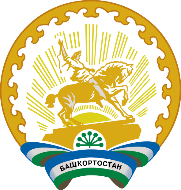 Совет сельского поселения Серафимовский сельсоветМуниципального района Туймазинский районРЕСПУБЛИКИ БАШКОРТОСТАН452780, Туймазинский район, с.Серафимовский,  ул.Девонская,2Тел.(34782) 9-15-68; факс 9-15-68ИНН 0269005365ОГРН 1020202217034